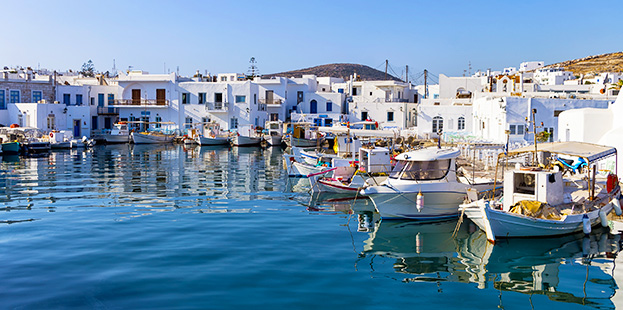 
21 – 24 ΙΟΥΛΙΟΥ 2020ΤΙΜΗ ΣΥΜΜΕΤΟΧΗΣ 165 € ΚΑΤ’ ΑΤΟΜΟΔιαφορά μονόκλινου +30 €ΚΑΛΟ ΤΑΞΙΔΙ1η ΜΕΡΑ21/07/2020 ΣΕΡΡΕΣ – ΡΑΦΗΝΑ1η ΜΕΡΑΑναχώρηση από την Σέρρες στις 19:00 το απόγευμα. Περνώντας από Κατερίνη, Λάρισα, Λαμία  φθάνουμε το πρωί της επομένης στο λιμάνι της Ραφήνας2ηΜΕΡΑ22/07/2020 ΡΑΦΗΝΑ - ΤΗΝΟΣ2ηΜΕΡΑΆφιξη νωρίς το πρωί στο λιμάνι της Ραφήνας. Επιβίβαση στο πλοίο και απόπλους για την Τήνο. Άφιξη το μεσημέρι – τακτοποίηση στο ξενοδοχείο και θα έχετε την ευκαιρία για προσκύνημα στο  μεγαλοπρεπή ναό της Μεγαλόχαρης, αφιερωμένο στον Ευαγγελισμό της Θεοτόκου. Είναι ολόκληρος φτιαγμένος από λευκό μάρμαρο, η ανέγερσή του έγινε το 1823 με αφορμή το όραμα της μοναχής Πελαγίας και την ανεύρεση της θαυματουργής εικόνας στο σημείο που σήμερα δεσπόζει ο ναός της. Το απόγευμα αναχώρηση με το λεωφορείο για προσκύνημα στο μοναστήρι της Αγίας Πελαγίας (Ησυχαστήριο, ναός της Αγίας, η Κάρα Της, ναός της Ζ. Πηγής, έκθεση εργόχειρων).Στη συνέχεια ελεύθερος χρόνος για ξεκούραση και για μια πρώτη γνωριμία με την όμορφη Χώρα.3ηΜΕΡΑ23/07/2020 ΤΗΝΟΣ – ΓΥΡΟΣ ΝΗΣΙΟΥ 3ηΜΕΡΑΠρωινό στο ξενοδοχείο και ξεκινάμε για το γύρο του νησιού. Περνώντας από τα όμορφα χωριά Κέχρος, Βωλάξ, Κάμπο, Καρδιανή, Υστέρνια, άφιξη στο μεγαλύτερο και πιο όμορφο χωριό της Τήνου, τον Πύργο. Εδώ θα επισκεφτούμε το σπίτι και το εργαστήριο του περίφημου γλύπτη Γιαννούλη Χαλεπά, όπως επίσης και το μουσείο των Τήνιων καλλιτεχνών. Στάση για καφέ στην γραφική πλατεία και συνεχίζουμε για Πάνορμο. Χρόνος ελεύθερος για προαιρετικό γεύμα στα παραλιακά ταβερνάκια. Στην επιστροφή για τη Χώρα και το ξενοδοχείο θα επισκεφθούμε εργαστήριο ζαχαροπλαστικής με παραδοσιακά γλυκά Τήνου για να δοκιμάσουμε τα αμυγδαλωτά και τα λουκούμια με τις ιδιαίτερες γεύσεις τους. Το απόγευμα ελεύθερος χρόνος στη γραφική Χώρα . Το βράδυ μπορείτε να μεταβείτε στην πλατεία της Χώρας όπου εκεί θα τελεστεί στις 21:00 πανηγυρική δέηση με την εικόνα της Παναγίας πρίν τοποθετηθεί στον ναό.  4η  ΜΕΡΑ24/07/20204η  ΜΕΡΑΧρόνος ελεύθερος στην όμορη Χώρα και στη συνέχεια μεταφορά στο λιμάνι και απόπλους για Ραφήνα στις 13:30. Άφιξη επιβίβαση στο πούλμαν με καθοδόν στάσεις άφιξη αργά το βράδυ στις Σέρρες.Στις τιμές συμμετοχής συμπεριλαμβάνεται:Μεταφορά με υπερυψωμένο λεωφορείο του γραφείου μας          ΣΕΡΡΕΣ – ΡΑΦΗΝΑ – ΤΗΝΟΣ – ΣΕΡΡΕΣ.  Ακτοπλοϊκά εισιτήρια ΡΑΦΗΝΑ – ΤΗΝΟΣ - ΡΑΦΗΝΑ.2 διανυκτερεύσεις στο ξενοδοχείο Οassis 3*Πρωινό καθημερινώςΠεριηγήσεις στο νησί με ξεναγόΔΕΝ συμπεριλαμβάνεται:Oποιαδήποτε Προαιρετική αναφορά.